Пятый  городской открытый смотр-конкурс«Была война, была победа…»Цель: Развитие у старших дошкольников гражданской позиции, патриотических чувств, любви к Родине на основе расширения представлений детей о победе защитников Отечества в Великой Отечественной войне.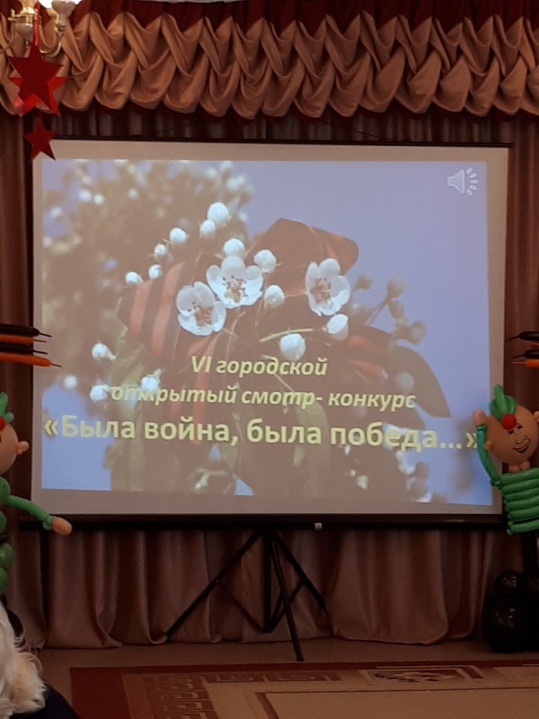 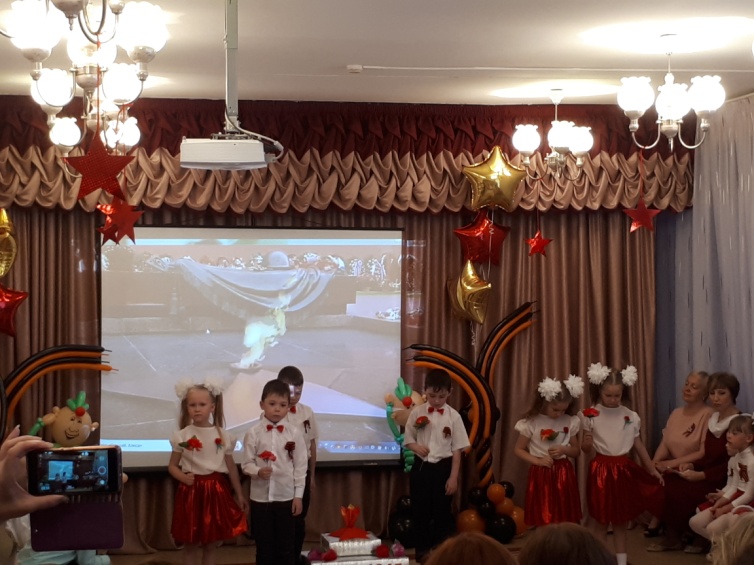 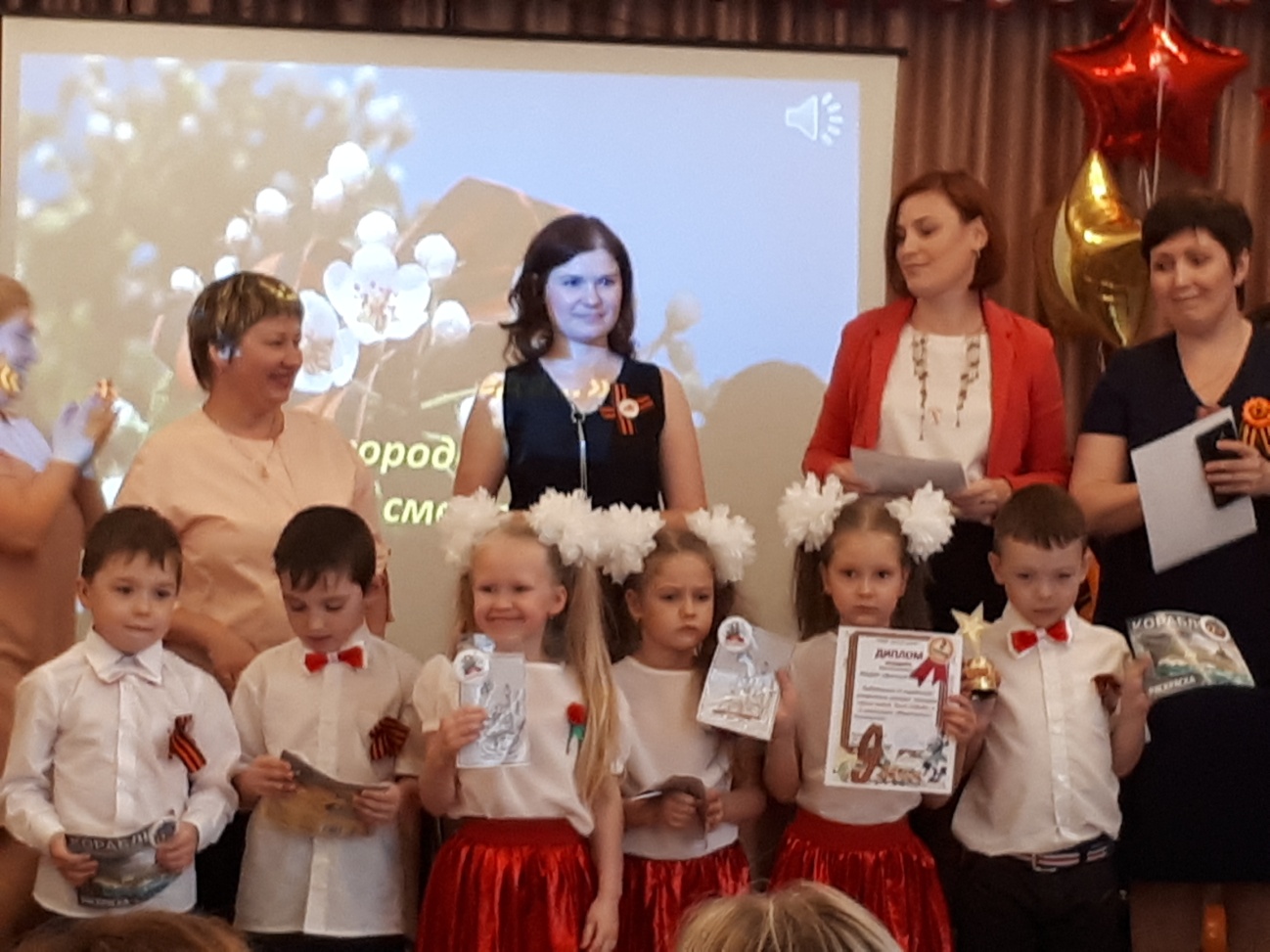 